MAINTENANCE REQUEST FORMAll general maintenance must be reported to our office. In order for a repair to be attended to, please either:Complete this form and fax, post, email or deliver to our office,Urgent- call our office during business hours, or call the after-hours emergency number if calling outside of business hours.Please explain clearly what the problem is and what room it is occurring in. Also how can a tradesman gain access to carry out the necessary repairs. A work order (if required) will be given to a trade’s person and  they will contact you direct to arrange access unless otherwise stipulated below.CONTACT DETAILSDate	EmailAddressName of Tenant to contact	Phone Number(s)Maintenance RequiredACCESS DETAILSAccess detailsTenants preferred time and date:	Tenant authorises entry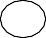 I hereby authorise your office and/or tradespeople to enter the property with the keys in order to carry out the repair or view the repair.Signed:	Date: